Die Körperteile (Vokabeln)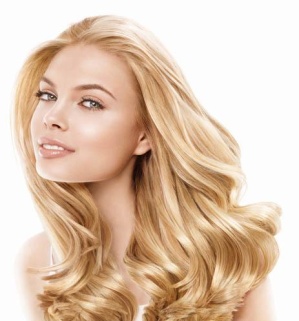 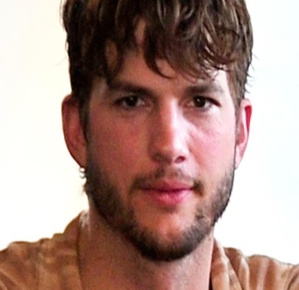 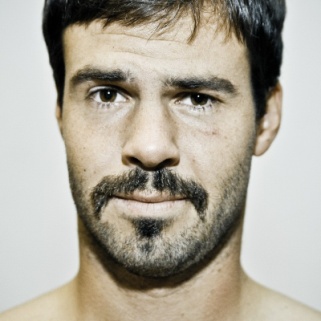 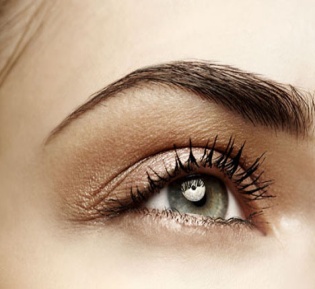 das Haar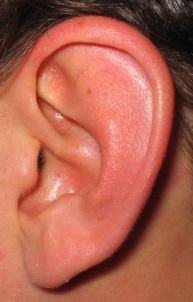 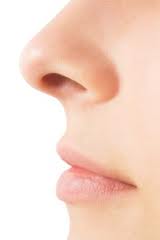 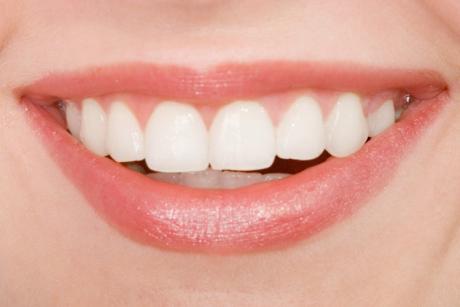 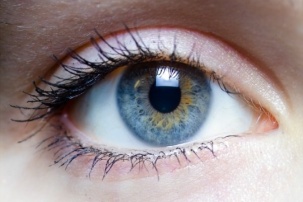 das Ohr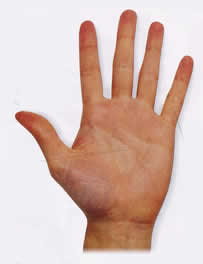 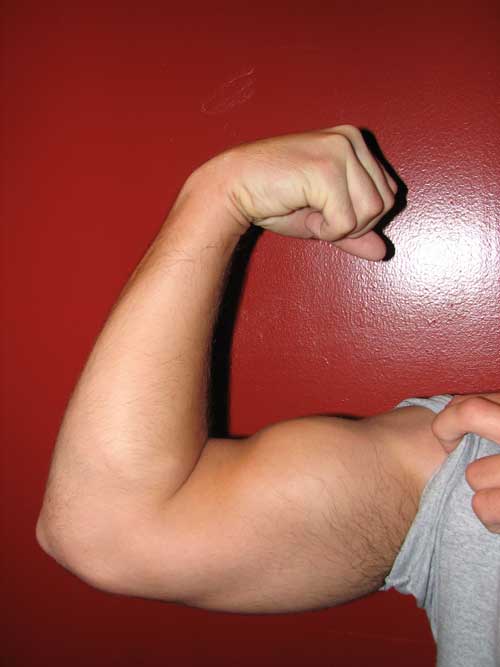 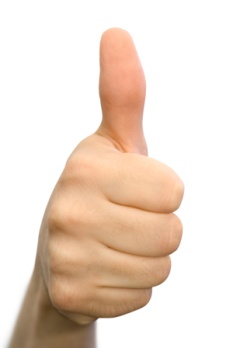 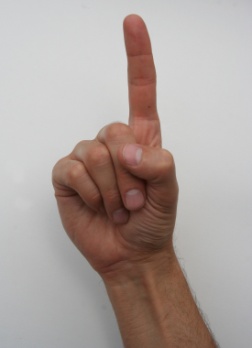 die Hand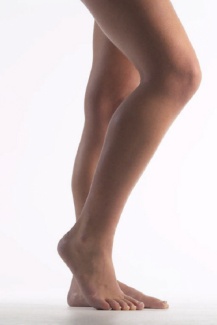 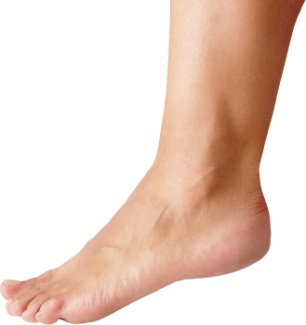 das Bein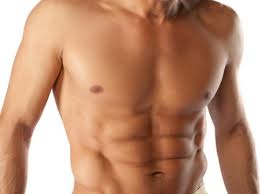 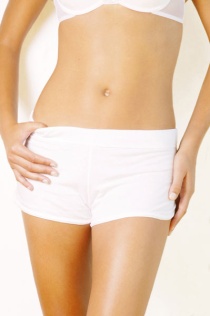 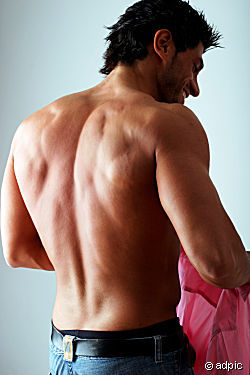 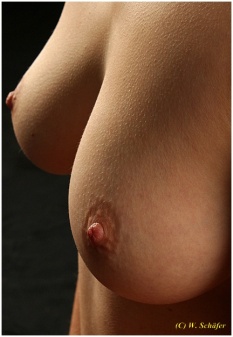 der Bauch